PENGARUH  LINGKUNGAN  KERJA, KOMPETENSI DAN MOTIVASI TERHADAP ETOS KERJA SERTA IMPLIKASINYATERHADAP KINERJAPENELITIAN DOSEN PADASTIELL DIKTI WILAYAH – 1 SUMUTTHE IMPACT OF WORKING ENVIROMENT, COMPETENCE, and MOTIVATION TOWARDS WORK ETHICAND ITS IMPLICATION ON RESEARCH LECTURER PERFORMANCE IN STIE LLDIKTI REGIONAL-1SUMUTOleh:ROSITANPM : 149010060ARTIKEL 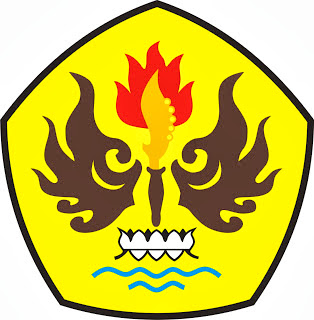 PROGRAM DOKTOR ILMU MANAJEMEN PROGRAM PASCASARJANAUNIVERSITAS PASUNDANBANDUNG 2019ABSTRAKRosita:  Pengaruh Lingkungan Kerja, Kompetensi dan Motivasi Terhadap Etos Kerja Serta  Implikasinya Terhadap Kinerja Penelitian Dosen STIE LLDikti Wilayah – 1 Sumut.  Dengan Promotor Prof. Dr. H.Suryana Sumantri, S.Psi., MSIE  dan Ko. Promotor Dr. H. Horas Djulius, SE.Penelitian ini bertujuan untuk mengetahui dan menganalisis bukti-bukti empiris dan menemukan kejelasan fenomena-fenomena tentang Persepsi Lingkungan Kerja, Kompetensi Penelitian, Motivasi, Etos Kerja dan Kinerja Penelitian Dosen STIE LLDikti  Wilayah – 1 SUMUT, serta untuk mengetahui dan menganalisis bentuk pengaruh Persepsi Lingkungan Kerja, Kompetensi, Motivasi, Terhadap Etos Kerja secara partial maupun simultan dan bukti pengaruh Etos Kerja Terhadap Kinerja Penelitian Dosen.Penelitian ini merupakan penelitian explanatory Survey method.  Penelitian dilakukan terhadap dosen STIE LLDikti Wilayah – 1 Sumut.  Pemilihan sampe lmenggunakan teknikCluster Stratified random sampling Method.  Data dikumpulkan dengan menggunakan metode angket dengan skala Likert dan observasi.  Uji persyaratan analisis menggunakan uji validitas, reliabilitas, normalitas dan uji asumsi Goodness of fit (GOF).  Metode analisis Structural Equation Modeling (SEM) yang dibantu dengan program LISREL 8.72Penelitian ini mengambil sampel sebesar 228 orang, Hasil penelitian ini menunjukkan bahwa lingkungan kerja, kompetensi, motivasi, etos kerja dan kinerja penelitian dosen memiliki kecenderungan dari cukup baik ke baik.  Lingkungan kerja, kompetensi, motivasi, berpengaruhsimultanterhadapetoskerjasebesar 78.52% dan etos kerja berpengaruh terhadap kinerja penelitian dosen sebesar 79.21%.  Hasil ini mengindikasikan bahwa etos kerja dosen dapat ditingkatkan apabila didorong oleh ketiga variable sehingga implikasinya akan meningkatkan kinerja penelitian dosen.  Dari hasil penelitian ini etos kerja salah satu faktor untuk lebih meningkatkan kinerja penelitian dosen di STIE LLDikti Wilayah-1 Sumut.Kata Kunci:  Lingkungan kerja, kompetensi, motivasi, etos kerja, kinerja penelitian dosen.ABSTRACTRosita:  DisertationTitle; The Impact of Working Enviroment, Competence, and Motivation towards Work Ethic and Its Implication on Research Lecturer Performance in STIE LLDikti Regional -1 Sumut.  With the Promoter Prof. Dr. H.Suryana Sumantri, S.Psi., MSIE  andco-. Promoter Dr. H. Horas Djulius, SE.	The purpose of this study is to know and examine the impact both simultaneously and partially, from working environment, Research Competence, and Motivation towards Work Ethic and Its Implication on Research Lecturer Performance in STIE LLDikti Regional -1 Sumut.	This research is done by using descriptive and verification method. The sampling technique used is Cluster Stratified random sampling Method, with a sample of 228 respondents.  The analysis tool used is SEM analysis (structural equation model).	The results of the analysis are very significant, from Working Environment, Competence, and Motivation to work Ethic of 78.52 percent, so there is very significant impact of Work Ethic towards Research Lecturer Performance of 79,21 percent.Keywords:  Working Environment, Competence, Motivation, Work Ethic and     Research Lecturer Performance.DAFTAR PUSTAKABuku:Ainsworth, M dan Smith, N.,et al. 2010.. Managing Performance Managing People: Panduan praktis untuk memahamidan meningkatkan performa tim.Jakarta: PT. Bhuan Ilmu Populer.Aldiwiyanto, Dr. 2012.Manajemen Sumber Daya Manusia Perguruan  Tinggi Pendekatan Budaya Kerja Dosen Profesional. Gorantalo. Ideas PublishingAnoraga, Drs. Pandji. 2001.  Psikologi Kerja; PT. Rineka Cipta, Jakarta.Arikunto, Suharsimi. 2006. ProsedurPenelitianSuatuPendekatanPraktik.Penerbit PT. RinekaCipta. JakartaByars, Lloyd, LeslieW. Rue.2007. Personnel Management : Concepts and Applications. WB Saunders Co. PhiladelphiaChris Rowley dan Keith Jackson. 2012. Manajemen Sumber Daya Manusia. PT. RajaGrafindo Persada, Jakarta.Chris Rowley dan Keith Jackson. 2012. Manajemen Sumber Daya Manusia. PT. RajaGrafindo Persada, Jakarta.Dessler, Gary. 2009. Manajemen SDM buku 1. Jakarta : IndeksDitjendiktiDepdiknas. 2009. PedomanOperasionalPenilaianAngkaKreditJabatanFungsionalDosenKeLektorKepaladan Guru BesarEffendi, Sofian. 2002. “UGM SiapMenuju Research University”, dalamWarta Penelitian UGM No. 2 EdisiJuli 2002Heneman III, Herbert G., Timothy A. Judge. 2009. Staffing Organizations. Mcgraw-Hill Education (Asia). Internantional Edition. New YorkIvancevich, John M., Robert Konopaske, Michael T. Matteson. 2008. Organizational Behavior and Management. Mcgraw-Hill.Irwin. New YorkIvancevich, John. M, dkk. 2008. Perilaku dan Manajemen Organisasi.     Jakarta : ErlanggaKreitner, Robert dan Kinicki, Angelo. 2005. Perilaku Organisasi, buku 1 dan 2, Jakarta : Salemba Empat.Kreitner, Robert dan Kinicki, Angelo. 2005. Perilaku Organisasi, buku 1 dan 2, Jakarta : Salemba EmpatMangkunegara, A. P. 2012. Manajemen Sumber Daya Manusia Perusahaan. Bandung: PT Remaja RosdakaryaManning, George, Kent Kurtin. 2009.The Art of Leadership. Third Edition. Mcgraw-Hill.Irwin. New YorkMathis, Robert L. dan John H. Jackson. 2002. Manajemen Sumber Daya Manusia, Edisi Pertama Salemba Empat, JakartaMilkovich. George T. John W. Boudreau. 2003. Human Resources Management. Richard D Irwin. A Time Mirror Higher Education Group Inc. Co. USAMcShane, Steven L., Mary Ann Von Glonow. 2009. Organizational Behavior (Essentials). Second Edition. McGraw-Hill International Edition. New YorkPrasetyo, Bambang. Metode Penelitian Kuantitatif: Teori dan Aplikasi. Jakarta:  Rajawali Pers, 2010.Richard L. Daft. 2010.  Era Baru Manajemen.  Buku 1 dan 2. Jakarta : Salemba EmpatRobbbins  dan Judge. 2007. Perilaku Organisasi, Buku 1 dan 2. Jakarta :      Salemba EmpatRobbins & Coulter. 2007. Manajemen. Jakarta : IndeksRozaq, Abdul. 2002. “Perlunya Pembenahan Manajemen Penelitian di Universitas”, dalam Warta Penelitian UGM No. 1 Edisi April 2002Santoso, Eko Julu, 2012. Good Eths.Jakarta: PT. Gramedia Jakarta.Simamora, H. 2006.  Manajemen Sumberdaya Manusia. Yogjakarta: STIE YKPN.Schneider, M.. 2002. “Do School Facilities Affect Academic Outcomes?” National Clearinghouse for Educational Facilities.http://www.edfacilities.org/pubs/outcomes.pdf (Diunduh 16 Desember 2018).Sinamo Jansen Hulman. 2005. Delapan Etos Kerja Profesional. Jakarta: Institut Mahardika.Sugiyono.2009.Metode Penelitian Kuantitatif, Kualitatif dan R&D. Bandung: Alfabeta,.Sugiyono.2010.Statistika Untuk Penelitian. Bandung: Alfabeta, II.  Peraturan Kebijakan dan Sumber LainPresidenRepublik Indonesia. Undang-undang Nomor 12 Tahun 2012 tentang Pendidikan Tinggi. SalinanPermenristek RI No. 49 thn 2014Permenristek RI No. 20 thn 2017...................................................,Undang-Undang Republik Indonesia Nomor 14 Tahun 2005 tentang Guru dan DosenPeraturan Menteri Pendidikan Nasional RI Nomor 16 tahun 2007 tentang Standard Kualifikasi akademik dan Kompetensi Guru/Dosen.Presiden Rrepublik Iindonesianomor 38 tahun 2018tentangrencana induk riset nasionaltahun 2017-2045pasal 1 ayat 6Peraturan Menteri Riset, Teknologi, dan Pendidikan Tinggi Republik Indonesia nomor 44 tahun 2015 bab 1  pasal 1 ayat 14PeraturanMenteriPendayagunaanAparatur Negara danReformasiBirokrasiRepublikIndonesia  No. 17 Tahun  2013Tentang JabatanFungsionalDosendanAngkaKreditnyaKeputusan Menteri  Negara Koordinator Bidang Pengawasan Pembangunan dan Pendayaan Aparatur Negara No. 38/Kep/MK.WASPAN/8/1999III.  JurnaldanHasil Penelitian Yang RelevanAbbasy, M.B. & Quesada, E.V. (2017). Predictable Influence of IoT (Internet of Things) in Higher Education. International Journal of Information and Education Technology, 7(12), 914—920.Ainun Jariah. (2016). Implementasi Etos Kerja, Kompensasi, dan kedisplinan serta Pengaruhnya terhadap Kinerja Dosen dan Tenaga kependidikan (Studi kasus pada STIE Widya Gama Lumajang). Proseeding seminar nasional ekonomi dan bisnis & call paper FEB UMSIDA.Andy, (2015), dengan judul Pengaruh motivasi , kualifikasi akademik dan kompetensi dosen terhadap etos kerja serta dampaknya terhadap kinerja dosen di sekolah tinggi teknologi Bandung.Badra, I Wayan dan Johana E. Prawitasari .(2005), Hubungan antara Stress dan Motivasi dengan Kinerja Dosen Tetap pada Akper Sorong, Working Paper Series, No. 8, Januari 2005, Yogyakarta : KMPK UGM.Baujo Janes, O.S. Fulola Oluwahjur A. Otitolaya Precious S. (2016). Work Condition  Factors and motivation of Argicultural Science Teacher  in South West Nigerien, International journal Of Financial Research, Vol. 7 No. 5Duong Thai Le’ & Cuong Hung Phan (2016),  Lecturer’s working environment and teaching competence in selected Argiculture Colleges in Vietnam. International Journal of Financial Research Vol 7, No. 5Enawar, (2016),  Pengaruh Kepemimpinan Kepala Sekolah, Komitmen, kompetensi, motivasi terhadap etos kerja serta implikasinya terhadap kinerja guru SMK Negeri Kab. Tangerang.Fitri Oviyanti, M. Hasbi, Ibrahim (2017). The Influence Ethos Employment and Implication on Lecturer Performance Of Industrial Management Study Program In Kopertis Region III Jakarta Indonesia. Jurnal International Of Business and Applied Social Science (IJBASS). Vo. 4, ISSUE 5, http://ijbassnet.comHelaluddin dan Hengki Wijaya .(2018).Pengembangan Kompetensi Pendidik di Perguruan Tinggi Dalam Menyonsong Era Revolusi Industri 4.0. https://www.researchgate.net/publication/331070906Hitt, M. A., Bierman, L., Shimizu, K., and Kochhar, R. .(2001).,  Direct and moderating effects of human capital on Strategy and Performance in Profesional Service Firms; A Resource-based perspective.  Academy of Management Journal, 44(1), 13-28.Mahmud Yunus, Pengaruhlingkungankerjadankompetensiterhadapdosenswasta (fakultasekonomi UMK danUnsultraKendari)Disertasi (2016)Michael J. Miller, Advance PCS and Department of Management, Western International University, David J. Woehr Department of Management, The University of Tennesseeband Natasha Hudspeth Texas A&M University.  (2001). The Meaning and Measurement of Work Ethic: Construction and Initial Validation of a Multidimensional Inventory. Journal of Vocational Behavior jvbe1838 September 20, 2001)Muhammad Idris. (2016). The Impact of Supervision, Motivation and Work Ethic on Teachers’ Professional Competence: A Case Study of Private Islamic High School Teachers. International Journal of Human Resource Studies  ISSN 2162-3058 2016, Vol. 6, No. 1Nur’aeni (2011) Disertasi UNPAD.	Pengaruh Motivasi, Kompetensi dan komitmen Terhadap Kinerja Dosen	Variabel Kompetensi, Komitmen dan kinerja dosen	Dianalisa dengan analisa jalurPoni Sukaesih Kurniati dan Tatik Fidowaty (2017). Faktor-faktor yang mempengaruhi kinerja penelitian dosen universitas komputer indonesia di jurnal Ilmu Politik dan KomunikasiVolume VII No. 2Pramudyo, A. (2009). Analisis faktorfaktor yang mempengaruhi kinerja dosen negeri dipekerjakan pada kopertis wilayah V.  Yogyakartahttp://download.portalgaruda.org/article.php?article=9974&val=644Rachmat Setiawibawa, .2015. Pengaruh motivasi, kompetensi, disiplin dan sarana prasarana terhadap kinerja tenaga pendidik serta implikasinya pada kompetensi hasil didik di jajaran pusdik kodiklat tni-ad (survey pada tenaga pendidik di jajaran pusdik kodiklat TNI-AD).Disertasi UNPASRamlis Abubakar, (2017), dengan judul Pengaruh kompensasi, kompetensi, kepemimpinan kepala sekolah dan lingkungan kerja terhadap motivasi dan etos kerja implikasinya terhadap kinerja guru tersertifikasi pada SMA  di Provinsi Maluku UtaraRatihHandiatini (2017), Lecturer Performance Factors in Private Universities in Bandung CityInternational Journal of Human Resources Study, ISSN 2162 – 3058, 2017, vol. 7, No.4Raymond K. Van Ness, Ph.D. State University of New York at Albany, Kimberly Melinsky, Ph.D. ABD, The College of Saint Rose,  Cheryl Buff, Ph.D. Siena College, and  Charles F. Seifert, Ph.D. Siena College. (2010). “Work Ethic: Do New Employees Mean New Work Values?” . Journal of Managerial Issues, 22 (1), 10-34Raudhoh & Habib Muhammad. Pengaruh Sertifikasi dan Etos Kerja terhadap Kinerja Dosen: Studi Ex PostFacto di IAIN Sulthan Thaha Saifuddin Jambi. Media Akademika, Vol. 27, No. 2, April 2011Rajeswan Devadass .(2011). Employee Motivation in Organization an Integrative Literature Review. jurnal (International Journal Conference on Sociality and Economics Development IPEDR vol. 10, 2011 IACSIT Press Singapore).Resi Permanasari, Rina Moestika Setyaningrum, dan Siti Sundari. (2014). Model Hubungan Kompetensi Profesionalisme dan Kinerja Dosen. Jurnal Bisnis Manajemen & perbankan V0l. 1, No. 2, edisi September 2014: 157 -174, ISSN 2338 -4409Rifkhan (2018). faktor-faktor yang mempengaruhi kinerja dosen universitas pamulang, ISSN (e) : 2527–564X / ISSN (p) 2621-0746 Website Journal : http://www.ejournal-academia.org/index.php/renaissanceShahrul Nizam bin Salahudina,  Mohd Nur Ruzainy bin Alwia, Siti Sarah binti Baharuddina, Siti Syafina binti Halimata .(2016). The Eropean Proceeding of Social & Behavioural Sciences EpSBS eISSN 2357 – 1330), dengan judul The Relationship between Work Ethics and Job PerformanceSuryaman (2018), Indonesien Private Universities Lecturer Performance Improvement Model to Improve a Sustainable Organization Performance International Journal Of higher Education, Vol 7, No. 1Suwanda (2014), Faktor-faktor yang mempengaruhi etos kerja dan implikasi pada kinerja dosen program studi manajemen industri di kopertis wilayah III Jakarta.William Swart, Cathy Hall, Steve Duncan and Rosina Chia East Carolina University Greenville, NC 27858. (2009).  Professionalism and Work Ethic among U. S. and Asian University Students in a Global Classroom: A Multi-Cultural Comparison. (systemics, cybernetics and informatics volume 7 – NUMBER 1 - YEAR 2009 ISSN: 1690-452429. Fajar Maya Sari, (2013)   Pengaruh Kompetensi Dan Lingkungan Kerja Terhadap Kepuasan Kerja Dan Kinerja Guru Di Sd Negeri Kecamatan Gondang Mojokerto.Jurnal Ilmu Ekonomi & Manajemen April 2013, Vol. 9 No.2. hal. 137-153